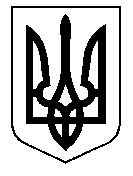 ТАЛЬНІВСЬКА РАЙОННА РАДАЧеркаської областіVІ скликанняР  І  Ш  Е  Н  Н  ЯВід 13.12.2011 № 10-11              м.ТальнеПро надання дозволу відділу освіти Тальнівської райдержадміністрації на списання з балансу Кобриновогребельської ЗОШ І-ІІ ступенів приміщення котельніВідповідно до пункту 20 частини 1 статті 43, статті 59, пункту 4 статті 60 Закону України „Про місцеве самоврядування в Україні”, рішень районної ради від 12.08.2010 № 29-4 „Про управління об’єктами спільної власності територіальних громад сіл і міста Тальнівського району” та від 29.10.2010               № 30-8 „Про затвердження Порядку списання основних засобів об’єктів спільної власності територіальних громад сіл і міста Тальнівського району”, розглянувши клопотання Тальнівської районної державної адміністрації               від 24.11.2011 № 01-16/3383, врахувавши пропозиції постійної комісії районної ради з питань управління комунальною власністю, утримання житлово – комунального господарства, роботи транспорту, зв’язку, торгівельного та побутового обслуговування населення, районна рада                   в и р і ш и л а :1. Надати   дозвіл  відділу освіти Тальнівської райдержадміністрації на списання з балансу Кобриновогребельської загальноосвітньої школи І-ІІ ст.  приміщення котельні (інвентарний номер 10310003) за балансовою вартістю 18714,00 грн., визнати технічний стан приміщення незадовільним і непридатним до подальшого використання.2. Начальнику відділу освіти Тальнівської райдержадміністрації Синьогубу В.М.:2.1. на підставі акта списання здійснити розбирання будівель з наступним оприбуткуванням матеріалів, які придатні для можливого використання на відповідному субрахунку в бухгалтерському обліку;2.2. продаж матеріальних цінностей, віднесених до необоротних активів, в тому числі повністю зношених за даними бухгалтерського обліку, проводити за експертною оцінкою виключно на конкурентних засадах;2.3. врахувати, що безоплатна передача матеріальних цінностей з балансу установи можлива лише в межах одного місцевого бюджету;2.4. кошти, отримані після реалізації списаного майна, направити на проведення ремонтних робіт по заміні віконних блоків Кобриновогребельської ЗОШ І-ІІ ступенів;2.5 звіт про списання основних засобів подати до районної ради до                   1 березня 2012 року.3. Контроль за виконанням рішення покласти на відділ з питань управління комунальною власністю виконавчого апарату районної ради та постійну комісію районної ради з питань управління комунальною власністю, утримання житлово-комунального господарства, роботи транспорту зв’язку, торгівельного та побутового обслуговування населення.Голова районної ради			                 			С.О.Осипенко